Próba gibkości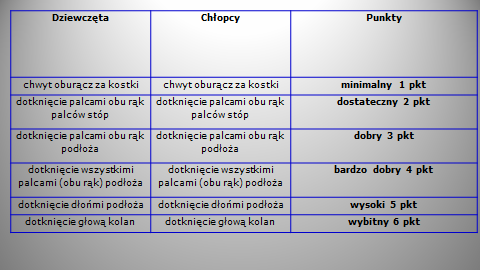 Próba szybkości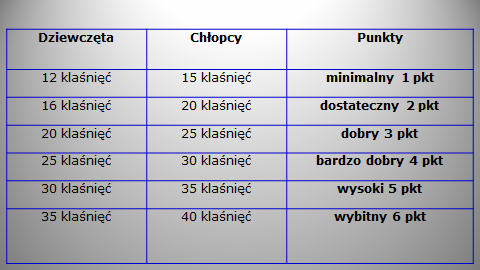 Próba wytrzymałości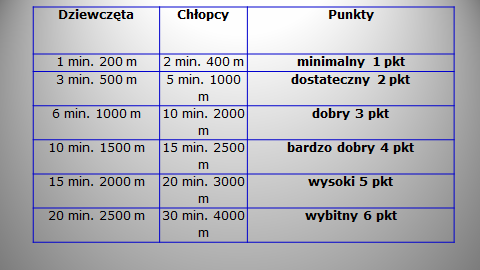 Próba siły mięśni brzucha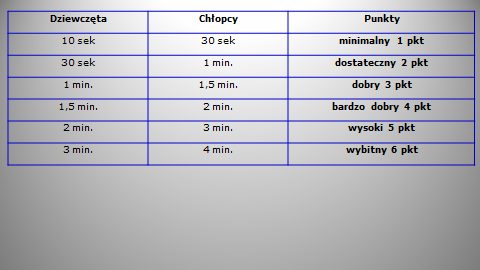 Próba skoczności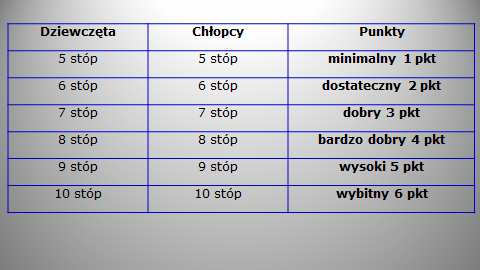 Próba równowagiPróba siły ramion - pompkiPróba BurpessNormy	Test równowagiPoziom wysoki0-2 błędy Poziom średni 3-6 błędówPoziom niski7 i więcej błędówNormy	Próba siły ramion - pompkiPoziom słaby17 lub mniej pompek Poziom przeciętny18 – 23 pompekPoziom dobry24 – 32 pompekPoziom bardzo dobry31 – 39 pompekPoziom doskonały40 lub więcej pompekNormy	KobietyMężczyźniPoniżej średniej kondycji11 lub mniej powtórzeń15 lub mniej powtórzeńŚrednia kondycja 12 – 21 powtórzeń16 – 25 powtórzeńPonad przeciętna kondycja22 – 31 powtórzeń26-35 powtórzeńSuper bohater32 lub więcej powtórzeń36 lub więcej powtórzeń